September 2019 Breakfast Menu				Student’s name _________________________
							   				Student’s Homeroom ____________________
Please return Menu by Tuesday, April 30, 2019.  Please circle all days on calendar for which a student is ordering lunches. 
Number of meals _______ x $ _______= _______Please enclose full amount owed for lunch which includes milk. 
 Free breakfast enter $0    Reduced price breakfast enter $0.30      K-12th grade breakfast enter $2.25      
Please X Milk Choice (______ Nonfat milk ______ 1% milk ______ no milk) to go with preordered lunch. 
I want to order milk to go with my breakfast from home (please circle days you want milk) and I choose:
(______ Nonfat milk ______ 1% milk ______ no milk) as my milk choice. 
Number of milks _______ x $ 0.35 = _______Please enclose full amount owed for milk (all students must pay for extra milk).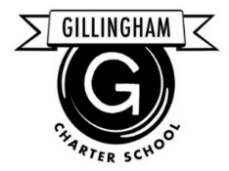 MondayMondayTuesdayTuesdayWednesdayWednesdayThursdayThursdayFridayFriday23456Labor DayLabor DayMoo-Tubes – Strawberry/BlueberryMoo-Tubes – Strawberry/BlueberryWaffle Sticks with SyrupWaffle Sticks with SyrupWhite Chocolate Chip & OatmealWhite Chocolate Chip & OatmealGlazed Whole Grain Glazed Whole Grain Bran MuffinBran MuffinFresh PineappleFresh PineappleBerry Cheerio BarsBerry Cheerio BarsCinnamon RollCinnamon RollNo SchoolNo SchoolFresh GrapesFresh GrapesFruit PunchFruit PunchSliced StrawberriesSliced StrawberriesStrawberry Kiwi JuiceStrawberry Kiwi JuiceApple JuiceApple JuiceOrange JuiceOrange JuiceFresh ApplesFresh Apples910111213BSVI’s Banana & BranBSVI’s Banana & BranVanilla Yogurt Parfait Vanilla Yogurt Parfait Honey & Oats Granola BarHoney & Oats Granola BarFrench Toast Sticks w/SyrupFrench Toast Sticks w/SyrupMoo-Tubes – Cotton Candy or Moo-Tubes – Cotton Candy or MuffinsMuffinsw/Granolaw/GranolaFresh ApplesFresh ApplesFresh KiwiFresh KiwiMelonBerryMelonBerryFresh BlueberriesFresh BlueberriesMixed Berry CupMixed Berry CupApple JuiceApple JuiceOrange JuiceOrange JuiceBanana BreadBanana BreadStrawberry Kiwi JuiceStrawberry Kiwi JuiceFruit PunchFruit PunchFresh BananaFresh Banana1617181920Apple Cinnamon Breakfast BarApple Cinnamon Breakfast BarChocolate Chip Oatmeal Chocolate Chip Oatmeal Whole Wheat Banana BarsWhole Wheat Banana BarsScrambled Egg & Cheese Scrambled Egg & Cheese Cheesy Apple TartCheesy Apple TartSliced StrawberriesSliced StrawberriesCheerio BarsCheerio BarsOrange JuiceOrange JuiceBurrito with KetchupBurrito with KetchupOrange JuiceOrange JuiceApple JuiceApple JuiceSliced StrawberriesSliced StrawberriesFresh GrapesFresh GrapesMixed Berry JuiceMixed Berry JuiceMixed Berry JuiceMixed Berry Juice2324252627Nature’s Bakery Breakfast BarsNature’s Bakery Breakfast BarsStrawberry & Banana Smoothie Strawberry & Banana Smoothie Dipping Pancakes with SyrupDipping Pancakes with SyrupWG Bagel w/Cream CheeseWG Bagel w/Cream CheeseBreakfast Fruit PizzaBreakfast Fruit PizzaApple & Eve Apple JuiceApple & Eve Apple JuiceCornflake & OatmealCornflake & OatmealFresh blueberriesFresh blueberriesFresh PineappleFresh PineappleStrawberry Kiwi JuiceStrawberry Kiwi JuiceStrawberriesStrawberriesBreakfast RoundsBreakfast RoundsFruit PunchFruit PunchMixed Berry JuiceMixed Berry JuiceOrange JuiceOrange Juice30BSVI’s Banana & BranBSVI’s Banana & BranMuffinsMuffinsFresh BlueberriesFresh BlueberriesStrawberry Kiwi JuiceStrawberry Kiwi Juice